Beginning a new paragraphNew paragraphs are important for the reader.  They tell when you're switching time, place, topic or speaker, and they help break the page up so it is not just a solid block of writing.  Seeing that can be discouraging, and you don't want your reader to be discouraged before she even starts to read.How to do itThere are a few standard times to make a new paragraph:When you start in on a new topicWhen you skip to a new timeWhen you skip to a new placeWhen a new person begins to speakWhen you want to produce a dramatic effect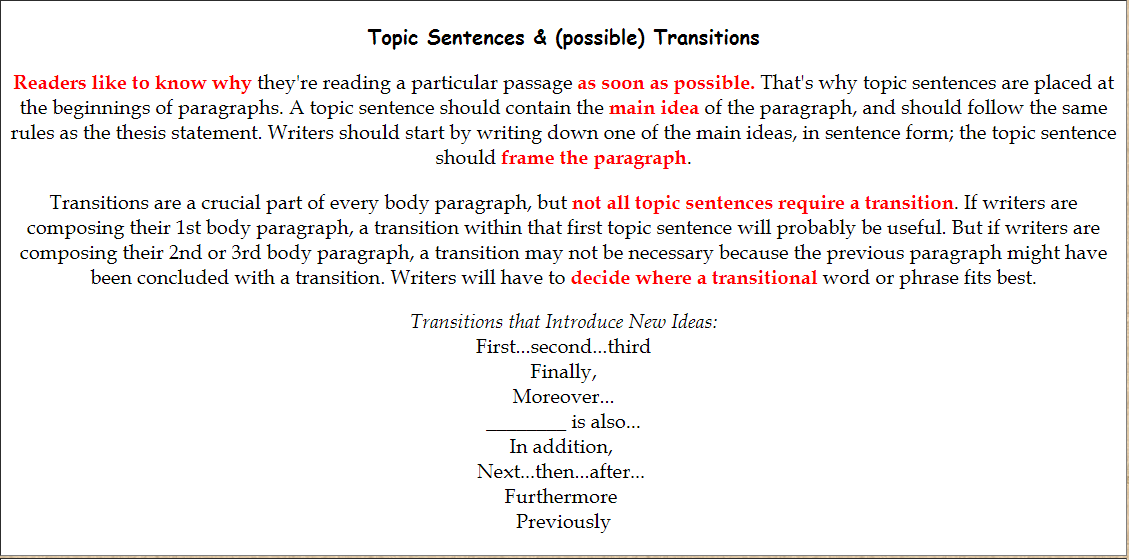 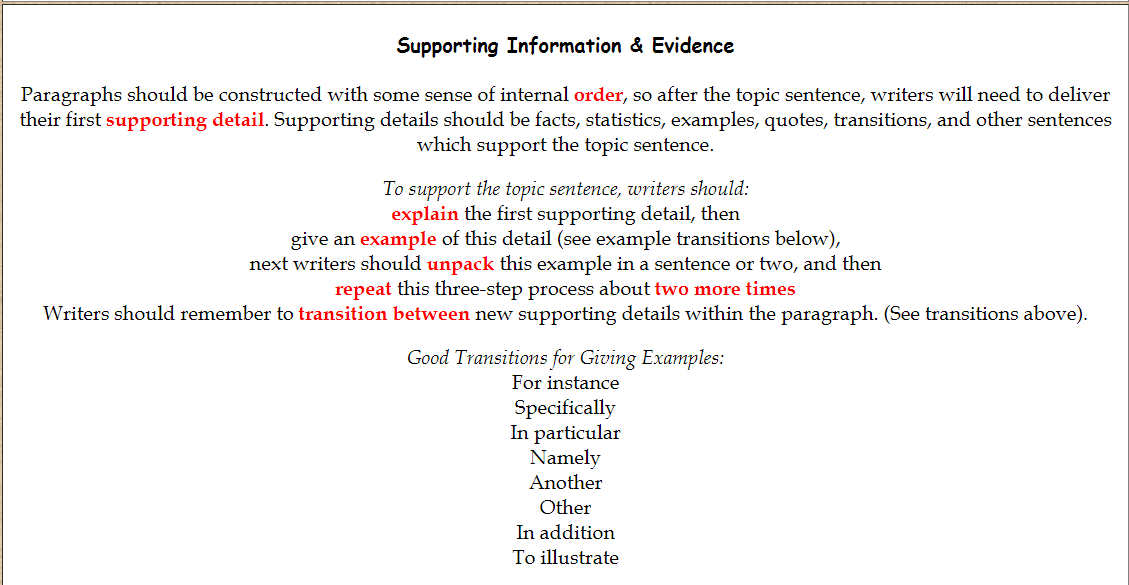 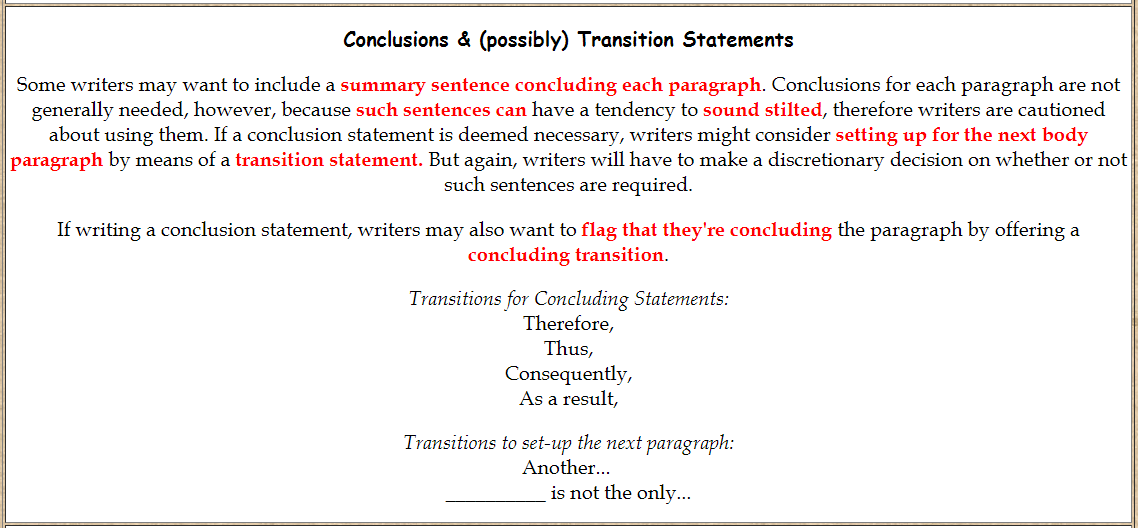 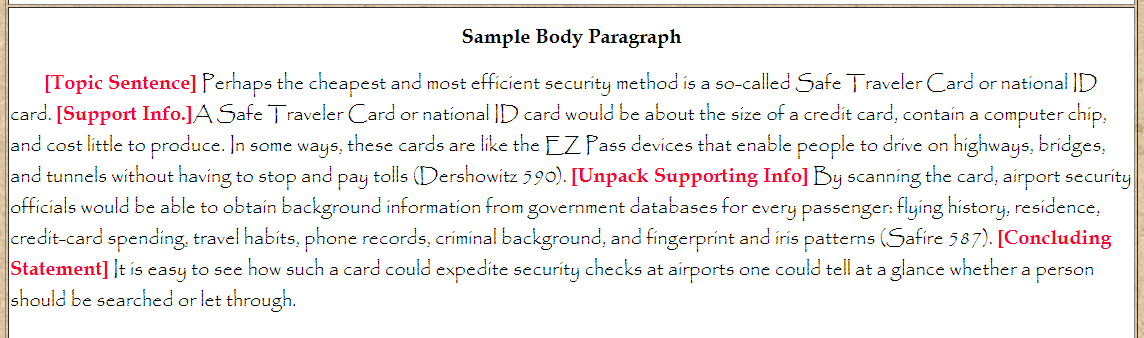 www.mesacc.edu